市科技局机关党支部组织开展九月份主题党日活动按照市直工委通知要求，市科技局机关党支部以“创建文明城党员当先锋”为主题组织开展了九月份主题党日活动。一、认真组织理论学习集中学习了习近平总书记重要文章《全党必须完整、准确、全面贯彻新发展理念》；省委书记楼阳生在“中国这十年·河南”主题新闻发布会上的讲话精神；市委书记史根治在全市领导干部会议上的讲话精神等。二、扎实开展各项活动（一）做好“双节”廉政提醒。节前，按照纪检组通知要求，及时召开全体干部职工会议，通报了违规违纪典型案例，就贯彻落实中央八项规定及其实施细则，加强节日值班等有关工作进行了部署，要求党员干部要时刻紧绷纪律这根弦，知敬畏、存戒惧、守底线。（二）常态化开展以案促改。观看重庆市供销合作社原党委书记、主任梁从友等廉政视频，要求党员干部认真吸取教训，严格自身要求，自觉接受监督。（三）开展纪念抗战胜利77周年主题活动为赓续伟大的抗战精神，砥砺磅礴的复兴力量，让广大干部职工更加深刻地铭记这段历史，缅怀革命先烈，弘扬伟大抗战精神，激发爱国热情，凝聚奋进力量，推进党史学习教育走深走实，9月3日上午，市科技局在许昌烈士陵园组织开展“赓续抗战精神 砥砺复兴力量”纪念抗战胜利77周年主题活动。广大党员干部职工纷纷表示，铭记历史、不忘国耻，要记住战争带给我们的苦难和伤害，发扬中华民族精神，以更大的热情投入到工作当中，将党史学习教育的成果转化为工作实际成效，努力为祖国的繁荣昌盛、为全市科技创新事业高质量发展做出更大的贡献。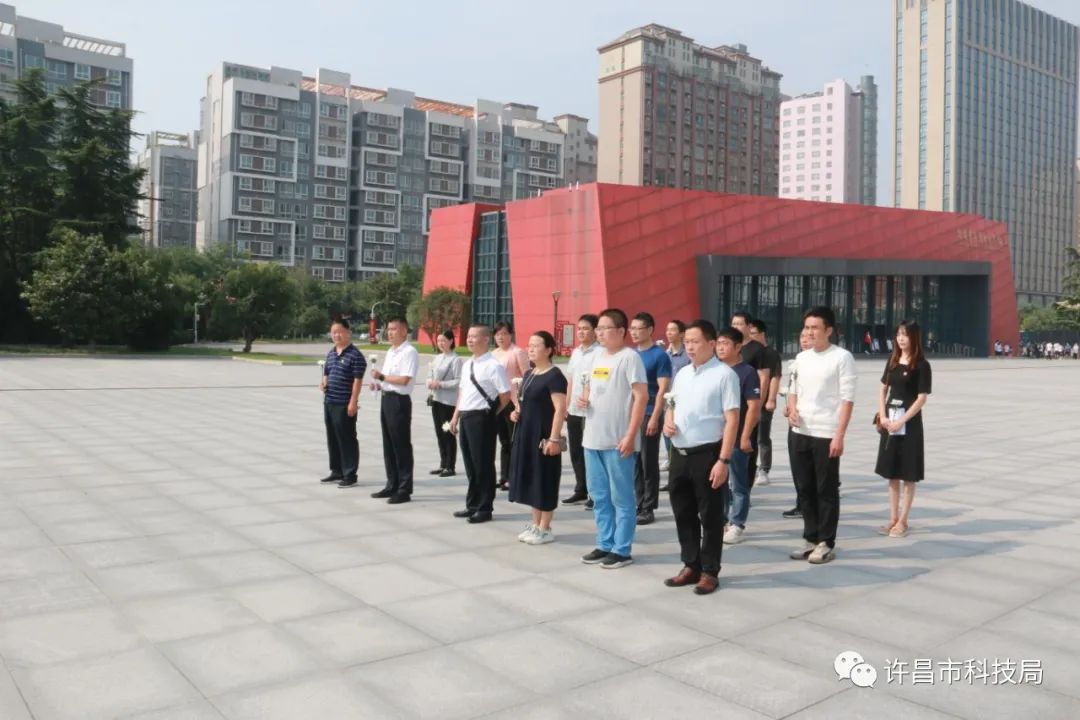 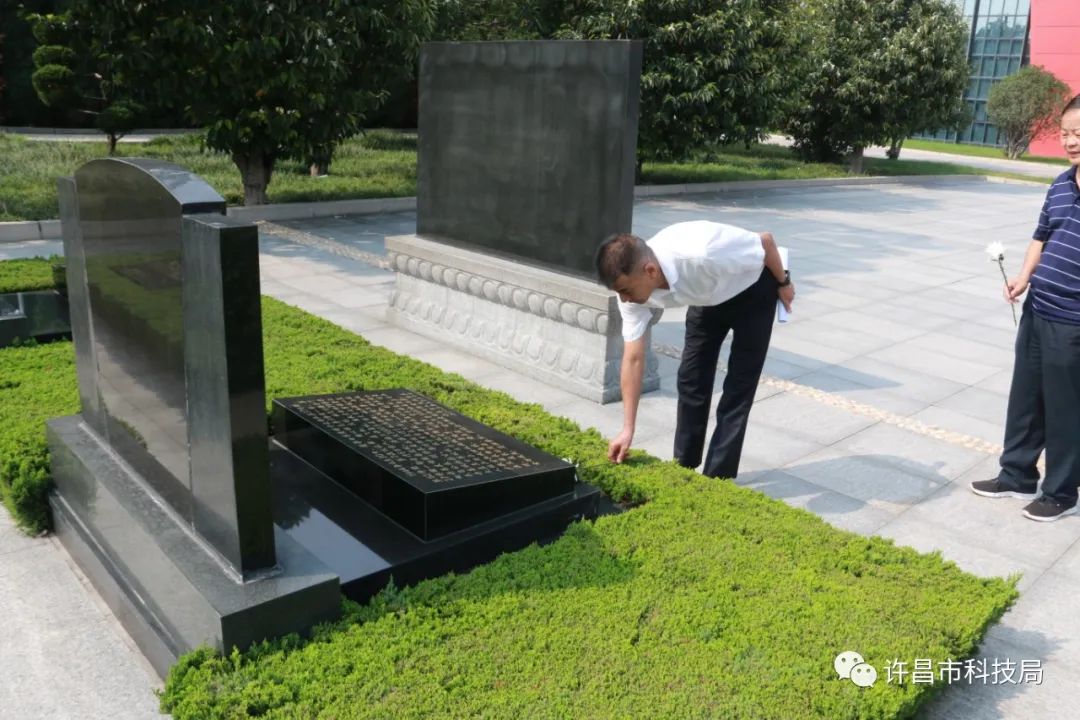 三、集中缴纳九月份党费